УПРАВЛЕНИЕ ОБРАЗОВАНИЯ АДМИНИСТРАЦИИ АЛЕКСЕЕВСКОГО ГОРОДСКОГО ОКРУГАПРИКАЗ«26» января 2024 г.	№61 О форме, описания и правил заполнения бланка итогового собеседования для проведения итогового собеседования по русскому языку с использованием автоматизированной обработки на территории Алексеевского городского округа в 2024 годуВ соответствии с Порядком проведения государственной итоговой аттестации по образовательным программам основного общего образования, утверждённым приказом Министерства просвещения Российской Федерации и Федеральной службы по надзору в сфере образования и науки от 4 апреля 2023 года № 232/551, рекомендациями по организации и проведению итогового собеседования по русскому языку в 2024 году, направленными письмом Федеральной службы по надзору в сфере образования и науки от 20 октября 2023 года № 04-339, приказом министерства образования Белгородской области от 25 января 2024 года № 139, в целях организованного проведения итогового собеседования по русскому языку (далее – итоговое собеседование) с использованием автоматизированной обработки на территории Алексеевского городского округа в 2024 году приказываю:Главному специалисту отдела общего образования управления образования администрации Алексеевского городского округа (Куманина Н.Ю.) довести до сведения руководителей общеобразовательных организаций Алексеевского городского округа, реализующих программы основного общего образования приказ Министерства образования Белгородской области от 25 января 2024 года № 139 «Об утверждении формы, описания и правил заполнения бланка итогового собеседования для проведения итогового собеседования по русскому языку с использованием автоматизированной обработки на территории Белгородской области в 2024 году» (прилагается).  Руководителям общеобразовательных организаций Алексеевского городского округа, реализующих образовательные программы основного общего образования:Довести настоящий приказ до сведения участников итогового собеседования, а также их родителей (законных представителей), сотрудников образовательных организаций форму, описание и правила заполнения бланка итогового собеседования для проведения итогового собеседования с использованием автоматизированной обработки на территории Алексеевского городского округа в 2024году.3. Контроль за исполнением данного приказа возложить на заместителя начальника управления, начальника отдела общего образования управления образования администрации Алексеевского городского округа Самцову Ю.О.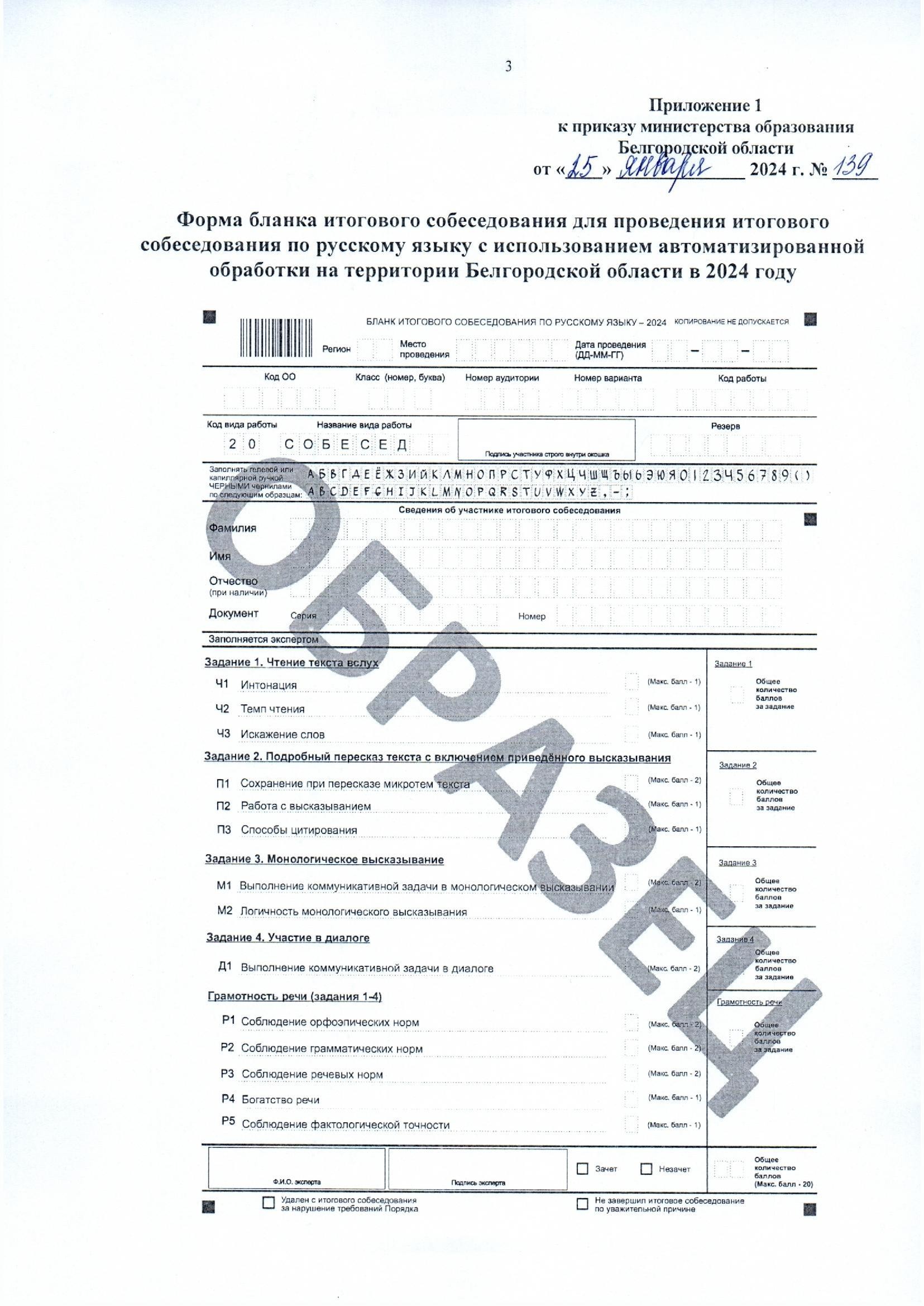 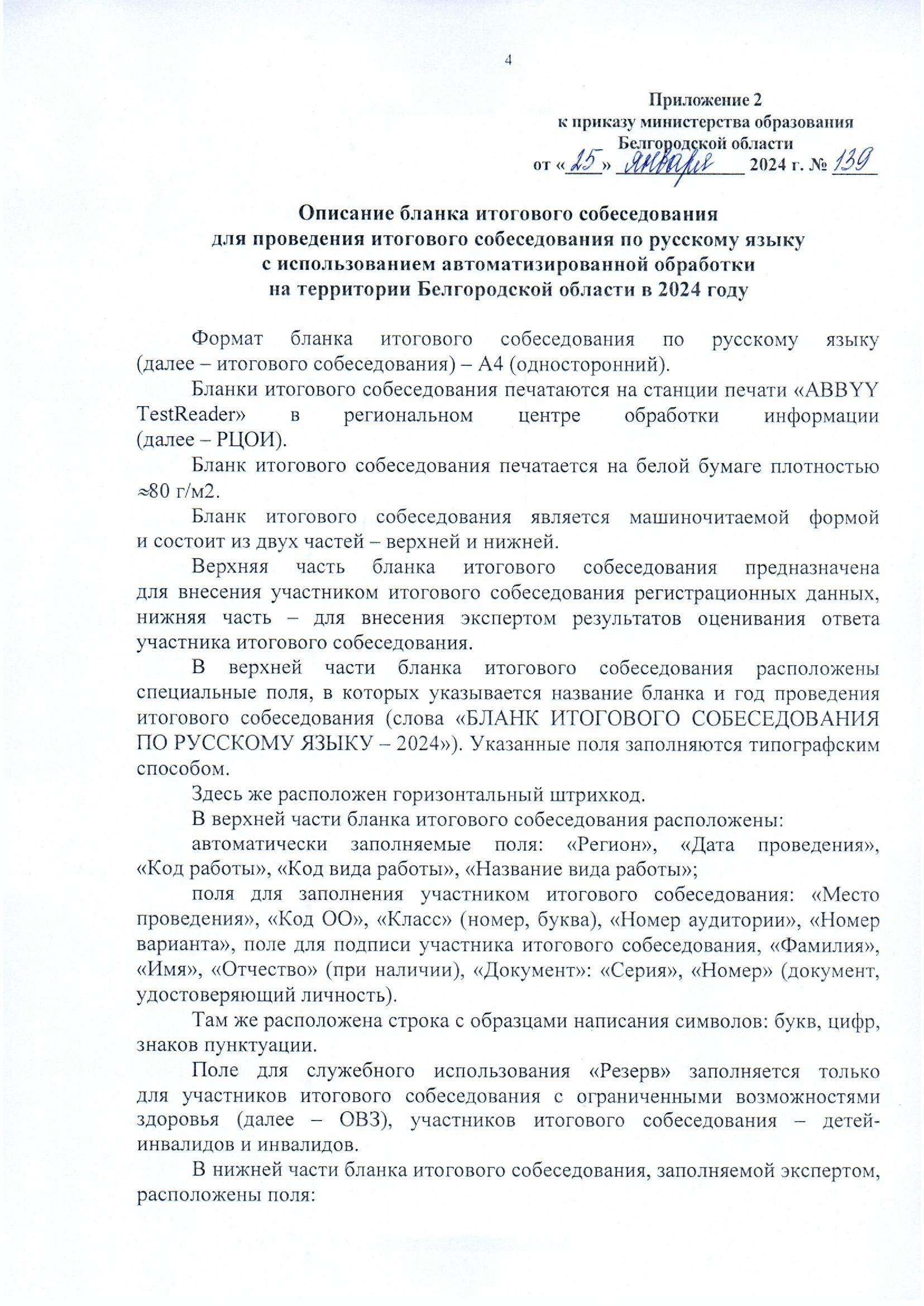 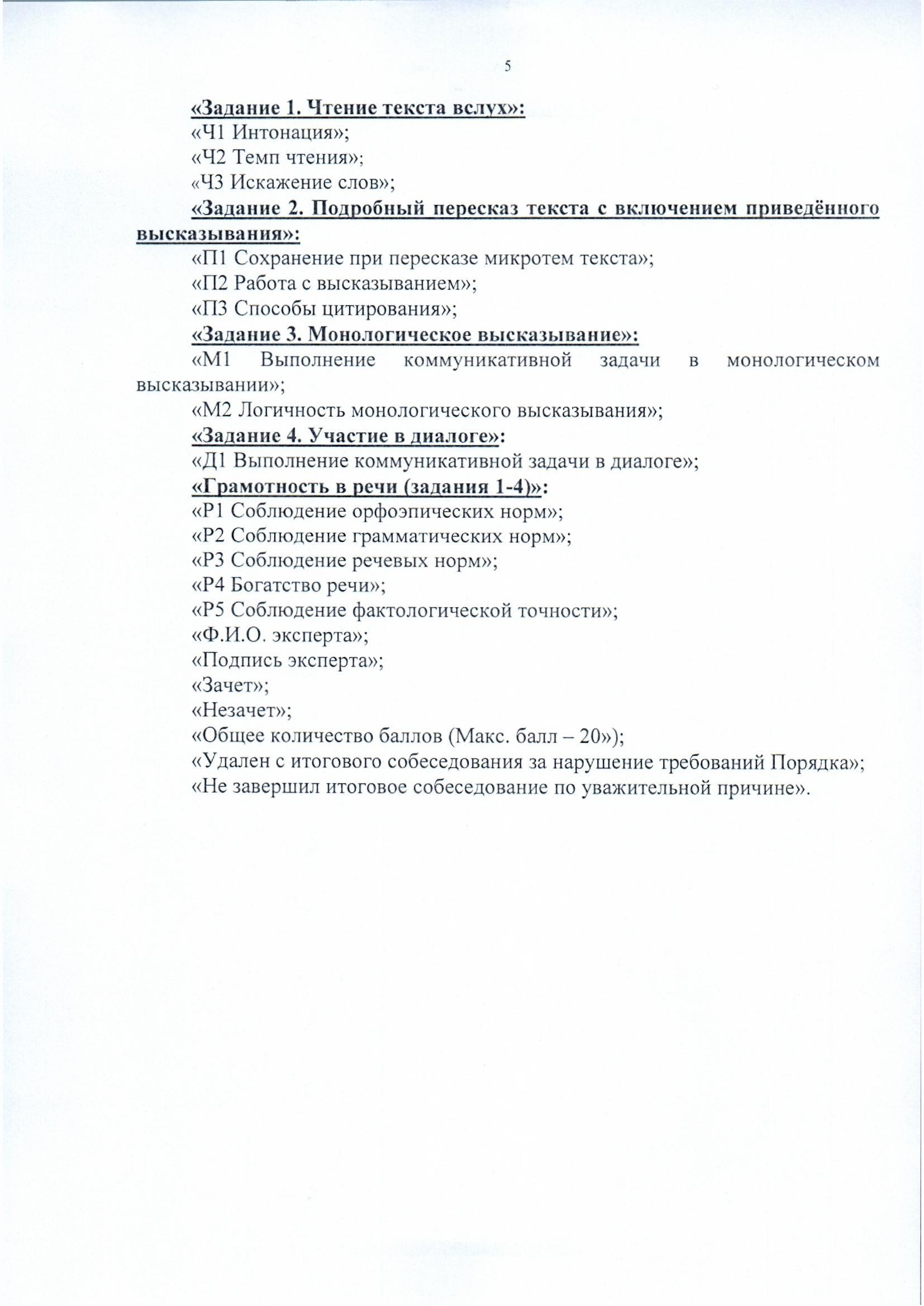 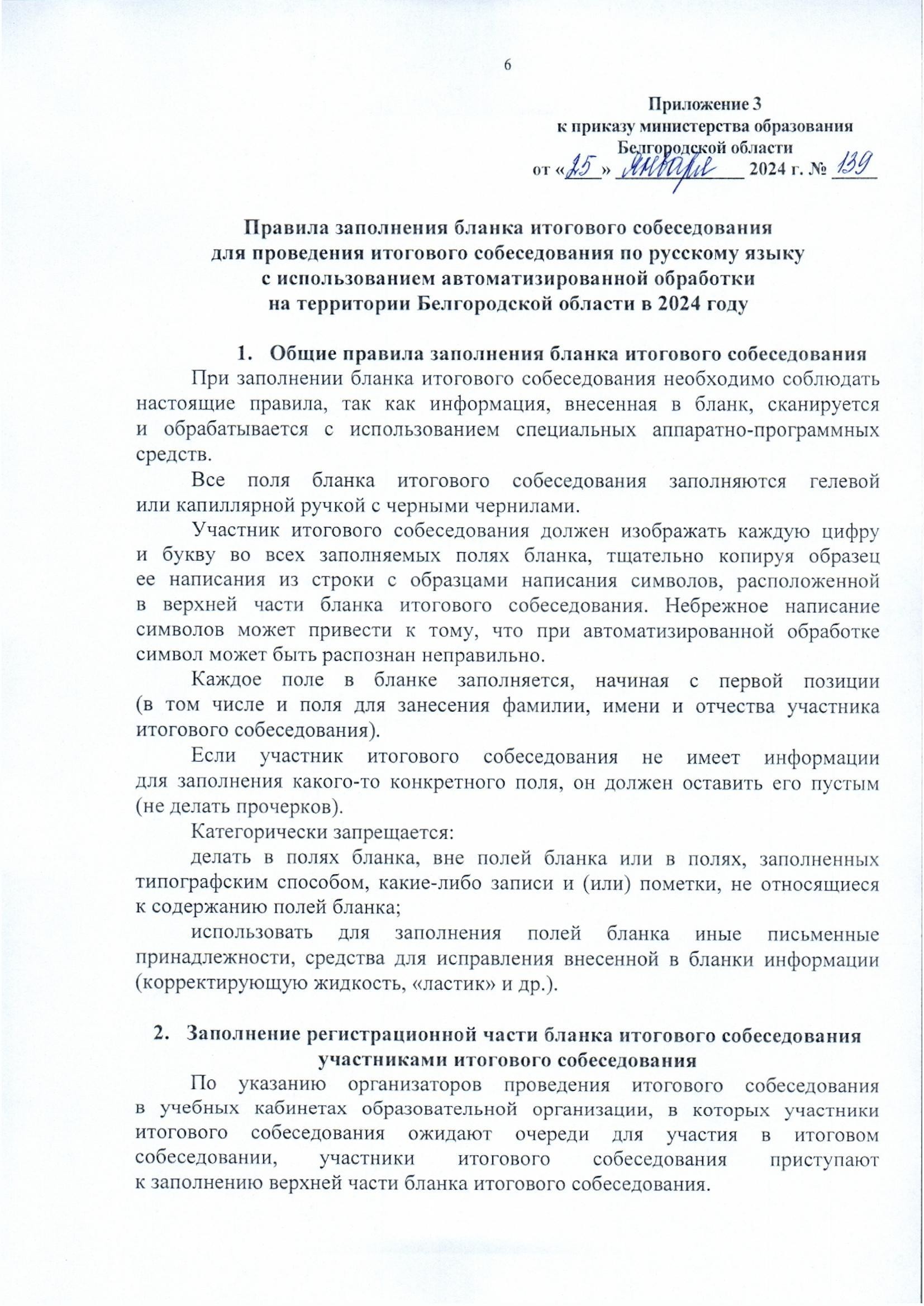 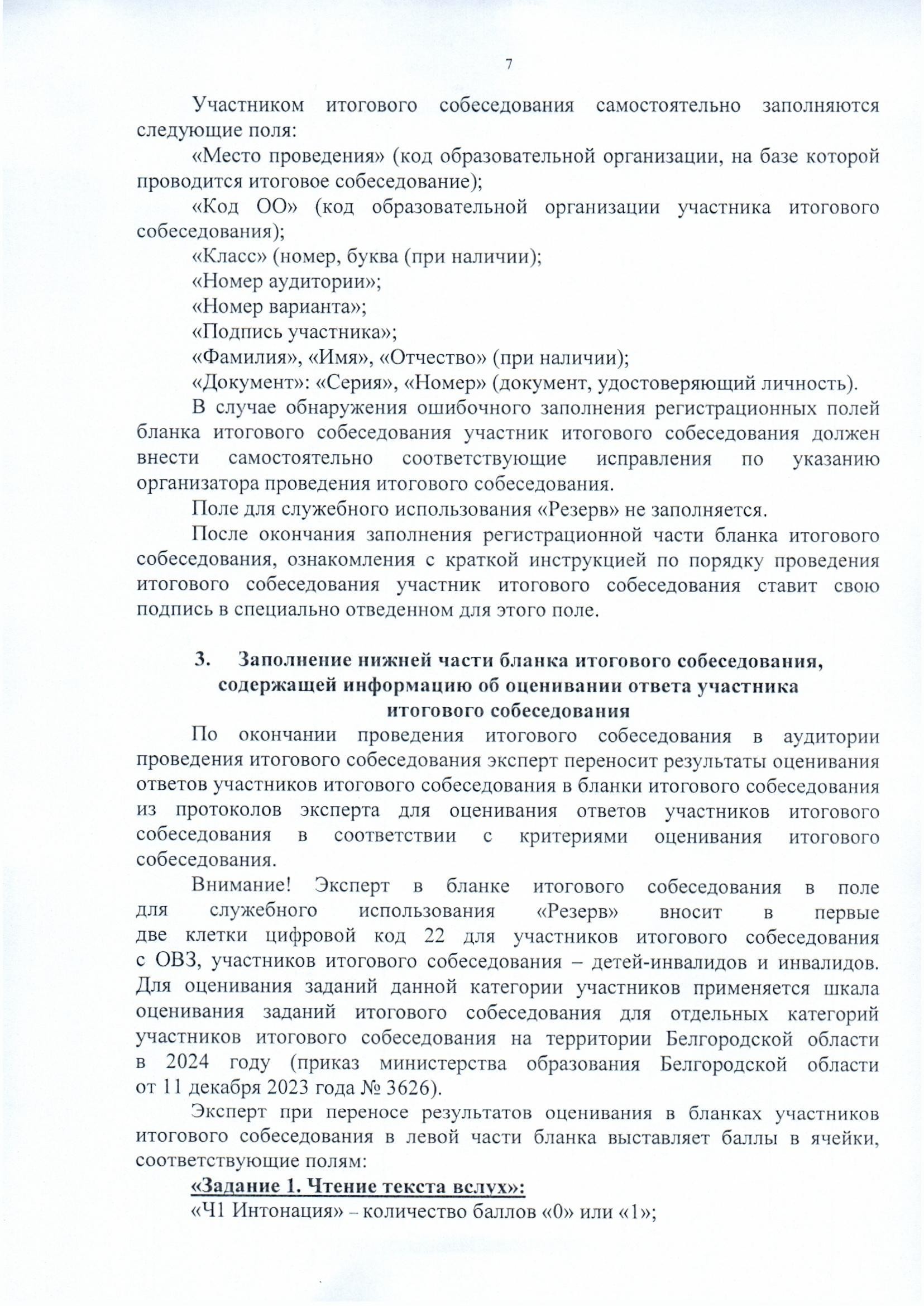 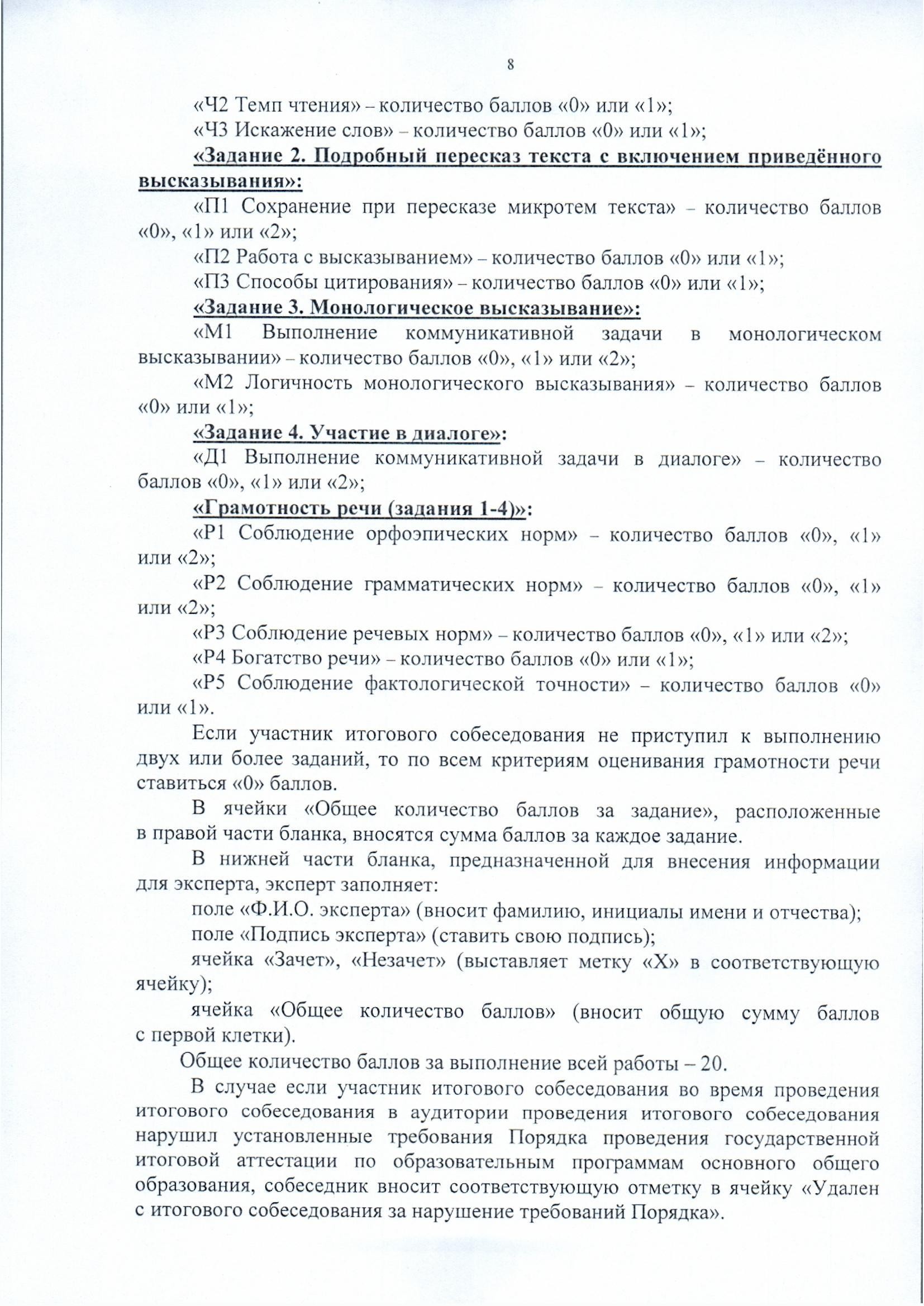 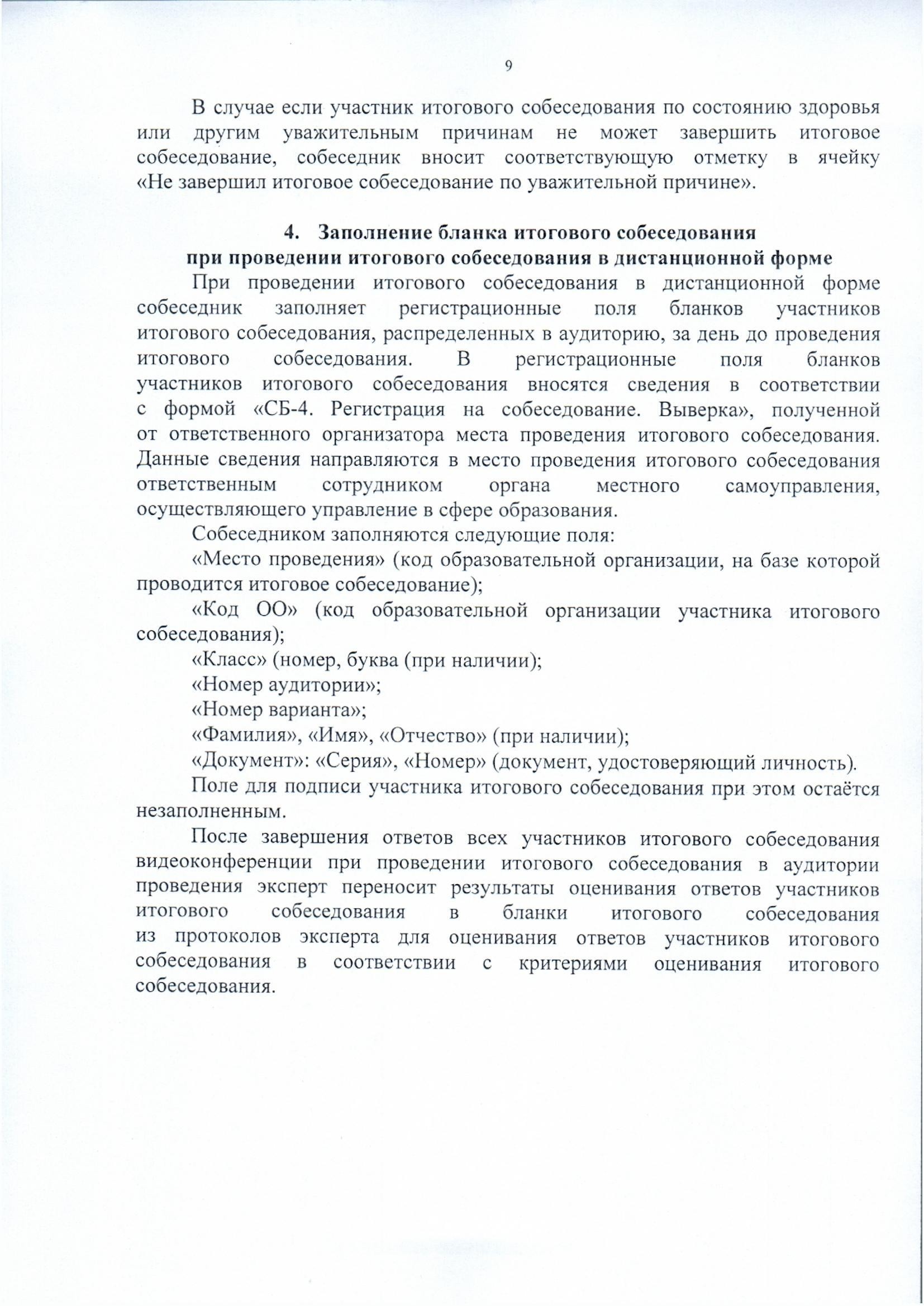 Начальник управления образования администрации Алексеевского городского округа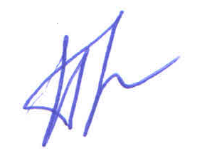                             М.А. ПогореловаС приказом ознакомлены:Ю.О. СамцоваЛ.Ю. МироненкоА.А. БитюцкаяО.А. ФоменкоИ.В. ПадалкаН.Т. СапелкинА.С. ЗадорожнаяЛ.В. АндрусьО.Е. ЗабелинаН.М. ЛутоваА.Г. ДегтяревС.С. КалашниковаО.Н. ДегальцеваЕ.В. КолядинаЕ.А. КульбаченкоЮ.В. ШушеровН.Ю. КуманинаС.Н. ОвчаренкоН.А. ДешинаИ.О. ФилоноваТ.А. ГайкоВ.И. РжевскийЛ.В. ВерещакН.М. КолмыковаЛ.Н. ГоловинаЕ.П. КузьминыхА.А. ПанченкоО.С. ХристенкоЛ.Н. ИваненкоЕ.Г. ОстряковаС.В. КозьменкоТ.Н. Собина Н.Д. Колесникова